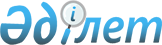 О внесении изменения в постановление Правительства Республики Казахстан от 4 июня 2018 года № 323 "Об утверждении Правил поступлений от передачи в конкурентную среду активов национальных управляющих холдингов, национальных холдингов, национальных компаний и их дочерних, зависимых и иных юридических лиц, являющихся аффилированными с ними, в Национальный фонд Республики Казахстан"
					
			Утративший силу
			
			
		
					Постановление Правительства Республики Казахстан от 5 февраля 2020 года № 40. Утратило силу постановлением Правительства Республики Казахстан от 11 июля 2023 года № 550.
      Сноска. Утратило силу постановлением Правительства РК от 11.07.2023 № 550 (вводится в действие по истечении десяти календарных дней после дня его первого официального опубликования).
      Правительство Республики Казахстан ПОСТАНОВЛЯЕТ:
      1. Внести в постановление Правительства Республики Казахстан от 4 июня 2018 года № 323 "Об утверждении Правил поступлений от передачи в конкурентную среду активов национальных управляющих холдингов, национальных холдингов, национальных компаний и их дочерних, зависимых и иных юридических лиц, являющихся аффилированными с ними, в Национальный фонд Республики Казахстан" следующее изменение:
      в Правилах поступлений от передачи в конкурентную среду активов национальных управляющих холдингов, национальных холдингов, национальных компаний и их дочерних, зависимых и иных юридических лиц, являющихся аффилированными с ними, в Национальный фонд Республики Казахстан, утвержденных указанным постановлением:
      пункт 5 изложить в следующей редакции:
      "5. Размер средств, перечисляемых в Нацфонд за счет средств от передачи в конкурентную среду активов акционерных обществ "Национальная компания "Қазақстан темiр жолы", "Национальная компания "КазМунайГаз", "Самрук-Энерго", корректируется в соответствии с решением Государственной комиссии по модернизации экономики Республики Казахстан на сумму, необходимую для погашения внешнего долга, и акционерного общества "Национальная компания "Казахстан инжиниринг" (Kazakhstan Engineering)", корректируется в соответствии с решением Государственной комиссии по модернизации экономики Республики Казахстан на сумму, необходимую для погашения внутреннего долга.". 
      2. Настоящее постановление вводится в действие по истечении десяти календарных дней после дня его первого официального опубликования.
					© 2012. РГП на ПХВ «Институт законодательства и правовой информации Республики Казахстан» Министерства юстиции Республики Казахстан
				
      Премьер-МинистрРеспублики Казахстан 

А. Мамин
